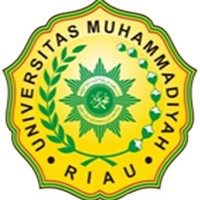 PROGRAM STUDI FISIKAUNIVERSITAS MUHAMMADIYAH RIAUFAKULTAS MATEMATIKA ILMU PENGETAHUAN ALAM DAN KESEHATANJl. KH. Ahmad Dahlan No. 88 Pekanbaru Tahun Akademik 2015/2016SATUAN ACARA PERKULIAHAN MATA KULIAH : KEMUHAMMADIYAHAN (UMRI 1104) SKS: 2Dosen Pengampu : Jakiman SW, M.PdSATUAN ACARA PERKULIAHAN MATA KULIAH : KEMUHAMMADIYAHAN (UMRI 1104) SKS: 2Dosen Pengampu : Jakiman SW, M.PdPERTEMUAN KEMATERI PERKULIAHANRUJUKAN/BAHAN/PERALATAN1Pendahuluan : Kontrak perkuliahan, tujuan perkuliahan, ruang lingkup materi perkuliahan, sistem perkuliahan dan evaluasiHand out, silabus dan bahan ajar2Pemurnian dan Pembaharuan di dunia Muslim: a. Kemajuan Peradaban Islam dalam berbagai bidang; b. Sebab-sebab kemundurannya; c. Perlunya permunian dan pembaharuan; d. Tokoh-tokoh pembaharuan dalam dunia IslamAs’ad Abu Khalil; Harun Nasution; Suwito. Ed., 2003: 324-330; Mulkhan, 2005: 1-78; TPAI, Mustafa Kemal Pasha3Dakwah Islam di Nusantara dan asal usul Muhammadiyah: a. Teori masuknya islam di nusantara; b. Proses perkembangan Islam di Nusantara; c. Corak Islam di Nusantara; d. Kedatangan dan penjajahan bangsa Barat di NusantaraKhozin dan Syaukani, 2000: 173-220, Khozin, 2005: 29; Suwito. Ed., 2003: 324-330; Mulkhan, 2005: 1-78; TPAI4Sejarah Muhammadiyah: a. Faktor obyektif (kondisi sosial dan keagamaan bangsa Indonesia pada zaman kolonial); b. Faktor subyektif (keprihatinan dan keterpanggilan KH. A. Dahlan terhadap Umat dan bangsa); c. Profil KH. A. Dahlan; d. Pemikiran-pemikiran KH A. Dahlan tentang Islam dan umatnyaKhozin dan Syaukani, 2000: 173-220, Khozin, 2005: 29; Suwito. Ed., 2003: 324-330; Mulkhan, 2005: 1-78; TPAI5Matan keyakinan dan cita-cita hidup Muhammadiyah: a. Cita-cita Muhammadiyah; b. Islam dalam keyakinan Muhammadiyah; c. Pemikiran&gerakan Muhammadiyah dalam bidang akidah, ibadah, akhlak dan muamalah duniawiyah.Nashir. 2006: 110-113, Khozin dan Syaukani, 2000: 167-1726Kepribadian Muhammadiyah: a. Hakekat Muhammadiyah; b. Dasar amal usaha Muhammadiyah; c. Pedoman amal usaha dan perjuangan Muhammadiyah; d. Sifat MuhammadiyahPPM. 2005: 1-67; Nashir. 2006: 101-109, Khozin dan Syaukani, 2000: 155-1567Mukadimah anggaran dasar dan anggaran rumah tangga Muhammadiyah: a. mukadimah anggaran dasar, b. identitas dan asas Muhammadiyah, c. keanggotaan Muhammadiyah, d. keorganisasian MuhammadiyahPPM. 2005: 1-67, Nashir. 2006: 101-109, Khozin dan Syaukani, 2000: 155-1568Ujian Tengah SemesterSoal ujian, penugasan dan portofolio9Muhammadiyah sebagai gerakan Islam yang berwatak tajrid dan tajdid: a. pengertian tajrid dan tajdid, b. model tajrid dan tadjid Muhammadiyah, c. model gerakan keagamaan Muhammadiyah, d. makna gerakan keagamaan Muhammadiyah, e. gerakan tajdid pada 100 tahun keduaKhozin dan Syaukani, 2000: 3-21; Heri Sucipto dan Nadjamuddin Ramli10Muhammadiyah sebagai gerakan sosial: a. nilai-nilai dan ajaran sosial-kemanusiaan Muhammadiyah (teologi al-Ma’un), b. gerakan peduli kepada fakir miskin dan anak yatim, c. bentuk dan model gerakan sosial-kemanusiaan Muhammadiyah, d. revitalisasi gersos Muhammadiyah1 abad Muhammadiyah, 2010. Khozin dan Syaukani, 2000: 223-294; ma’arif, dkk., 2010: 54-13011Muhammadiyah sebagai gerakan pendidikan: a. factor yang melatarbelakangi gerakan Muhammadiyah dibidang pendidikan, b. cita-cita pendidikan Muhammadiyah, c. bentuk-bentuk dan model pendidikan Muhammadiyah, d. pemikiran dan praksis pendidikan Muhammadiyah, e. tantangan dan revitalisasi pendidikan MuhammadiyahKhozin dan Syaukani, 2000: 223-294; TPAI, Nadjamuddin Ramli; Din Syamsudin (Ed.)12Muhammadiyah dan pemberyaan perempuan: a. cara KH Ahmad Dahlan memberdayakan perempuan, b. kesetaraan gender dalam Muhammadiyah, c. peran perempuan Muhammadiyah dalam kehidupan berbangsa dan bernegaraWawan Gunawan, Yunahar. Pedoman Hidup Islami Warga Muhammadiyah13Muhammadiyah sebagai gerakan ekonomi: a. sumber kekuatan ekonomi Muhammadiyah, b. Muhammadiyah&kelas menengah, c. pasang surut gerakan ekonomi Muhammadiyah, d. mencari model gerakan ekonomi MuhammadiyahM. dawam Rahardjo; A.A. Baiquni; M. Quraish Shihab14Peran kebangsaan Muhammadiyah di Indonesia: a. khittah Muhammadiyah dalam kehidupan berbangsa dan bernegara, b. Muhammadiyah sebagai bagian dari pendiri NKRI, c. tanggungjawab Muhammadiyah terhadap NKRI, d. bentuk/model peran kebangsaan MuhammadiyahBerita resmi Muhammadiyah, Din Syamsudin (ed.)15Epilog: makna dan manfaat mempelajari pergerakan MuhammadiyahPedoman Hidup Islami Warga Muhammadiyah16Ujian Akhir SemesterSoal ujian, penugasan dan portofolio